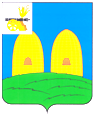 АДМИНИСТРАЦИЯОСТЕРСКОГО СЕЛЬСКОГО ПОСЕЛЕНИЯРОСЛАВЛЬСКОГО РАЙОНА СМОЛЕНСКОЙ ОБЛАСТИП О С Т А Н О В Л Е Н И Еот 18.05.2020    №98О  внесении  изменений в Порядок создания мест(площадок) накопления  твердых  коммунальныхотходов   на    территории  Остерского  сельскогопоселения   Рославльского   района   Смоленскойобласти          В целях привидения в соответствие с требованиями Постановления Правительства Российской Федерации от 31.08.2018 №1039 «Об утверждении Правил благоустройства мест (площадок) накопления твердых коммунальных отходов и ведения их реестра»,Администрация Остерского сельскогопоселения Рославльского районаСмоленской областип о с т а н о в л я е т:      1. Внести в Порядок создания мест (площадок) накопления твердых коммунальных отходов на территории Остерского сельского поселения Рославльского района Смоленской области, утвержденный постановлением Администрации Остерского сельского поселения Рославльского района Смоленской области от 20.02.2020 №67,  следующие изменения:- дополнить пунктом 1.9 следующего содержания:«1.9. В целях оценки заявки на предмет соблюдения требований законодательства Российской Федерации в области санитарно-эпидемиологического благополучия населения к местам (площадкам) накопления твердых коммунальных отходов уполномоченный орган запрашивает позицию соответствующего территориального органа федерального органа исполнительной власти, уполномоченного осуществлять федеральный государственный санитарно-эпидемиологический надзор (далее - запрос).По запросу уполномоченного органа территориальный орган федерального органа исполнительной власти, уполномоченного осуществлять федеральный государственный санитарно-эпидемиологический надзор, подготавливает заключение и направляет его в уполномоченный орган в срок не позднее 5 календарных дней со дня поступления запроса.В случае направления запроса срок рассмотрения заявки может быть увеличен по решению уполномоченного органа до 20 календарных дней, при этом заявителю не позднее 3 календарных дней со дня принятия такого решения уполномоченным органом направляется соответствующее уведомление.».             2.Настоящее постановление подлежит размещению на официальном сайте Администрации Остерского сельского поселения Рославльского района Смоленской области в информационно-телекоммуникационной сети «Интернет».      3.Контроль за исполнением настоящего постановления оставляю за собой.Глава муниципального образованияОстерского сельского поселенияРославльского района Смоленской области                                           С.Г.Ананченков